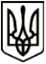 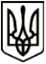 УКРАЇНАМЕНСЬКА МІСЬКА РАДАЧернігівська область(десята сесія восьмого скликання)ПРОЕКТ  РІШЕННЯ10 вересня 2021 року	№Про внесення змін до рішення 9 сесії Менської міської ради 8 скликання від 31 серпня 2021 року № 531З метою уточнення інформації щодо місця розміщення телекомунікаційного обладнання ПрАТ «ВФ Україна»,  керуючись ст. 26 Закону України «Про місцеве самоврядування в Україні», Менська міська рада ВИРІШИЛА :Внести зміни до рішення дев’ятої сесії Менської міської ради восьмого скликання від 31 серпня 2021 року № 531 «Про  погодження розміщення телекомунікаційного обладнання ПрАТ «ВФ Україна» замінивши в пункті 1 слова «будівлі гаражу» на слова та цифри «нежитловій будівлі сараю (В1) площею 23,76 м.кв.».Контроль за виконанням рішення покласти на заступника міського голови з питань діяльності виконавчих органів ради  В.І. Гнипа.Міський голова	               Г.А. Примаков